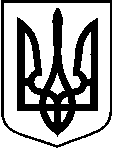 У К Р А Ї Н АХОТИНСЬКА МІСЬКА РАДАКеруючись Законами України «Про місцеве самоврядування в Україні», «Про індустріальні парки», на виконання рішення сесії Хотинської міської ради від 28 квітня 2023 року №500/27/23 «Про організацію та проведення конкурсу з вибору керуючої компанії індустріального парку «Хотин Invest», на підставі протоколу засідання конкурсної комісії з вибору керуючої компанії індустріального парку «Хотин Invest» з визначення переможця конкурсу з вибору керуючої компанії індустріального парку «Хотин Invest» від 11.07.2023 року №1, з метою забезпечення функціонування та максимально ефективного облаштування території індустріального парку «Хотин Invest», забезпечення економічного розвитку громади, активізації інвестиційної діяльності та створення нових робочих місць, Хотинська міська радаВИРІШИЛА:1. Визнати переможцем конкурсу з вибору керуючої компанії індустріального парку «Хотин Invest» – комунальну установу «Агенція розвитку міста» Хотинської міської ради.2. Затвердити договір про створення та функціонування індустріального парку «Хотин Invest», що додається.3. Протягом 10 днів з дня прийняття даного рішення укласти з переможцем конкурсу – комунальною установою «Агенція розвитку міста» Хотинської міської ради договір про створення та функціонування індустріального парку «Хотин Invest».3. Контроль за виконанням даного рішення покласти на першого заступника міського голови Данило БІЛЕЦЬКИЙ.Міський голова					    	         Андрій ЛРАНЧУК____ сесія VIII скликанняРІШЕННЯ № ____ сесія VIII скликанняРІШЕННЯ № ____ сесія VIII скликанняРІШЕННЯ № «__» серпня 2023 р. 								м. Хотин«__» серпня 2023 р. 								м. Хотин«__» серпня 2023 р. 								м. ХотинПро визначення переможця конкурсу з вибору керуючої компанії індустріального парку «Хотин Invest»та затвердження договору про створення та функціонування індустріального парку «Хотин Invest»